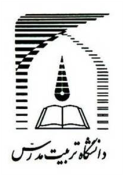 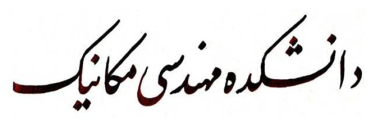 کاربرگ شماره 4: صورتجلسه ارائه شفاهی گزارش پایاننامه کارشناسیارشد(ارزیابی اعضای گروه)نام و نام خانوادگی دانشجو: ............................................    شماره دانشجویی: .............................................      مقطع کارشناسی ارشد، دوره:  □ روزانه           □ شبانه           □ نیمه حضوری           □ پردیس‌دانشگاهی □ بین‌الملل  رشته...................گرایش........................... با عنوان پایان‌نامه ........................................................................ 	   تاریخ ارائه ...../...../.....پیشنهاد و نظر گروه درباره ادامه تحقیق.................................................................................................................................................................................................................................................................................................................................................................................................................................................استاد راهنما: ................................................................... 			امضااستاد مشاور/ راهنمای دوم: ..................................... 			امضااعضای گروه:..............................................................			                   امضا2- ................................................................ 				           	امضا3- ................................................................ 				          	امضا4- ................................................................ 				     	     امضامدیر گروه: ............................................... 			     	     	امضاامضای کارشناس اداره پژوهش    تاریخ تحویل به اداره پژوهش   ...../....../......عنوانحداکثر امتیازامتیازتسلط بر موضوع تحقیق5/0چگونگی پیشرفت تحقیق5/0کیفیت ارائه گزارش شفاهی0/1نمره نهایی0/2